Pod stromčekom sú darčeky.Sneží. 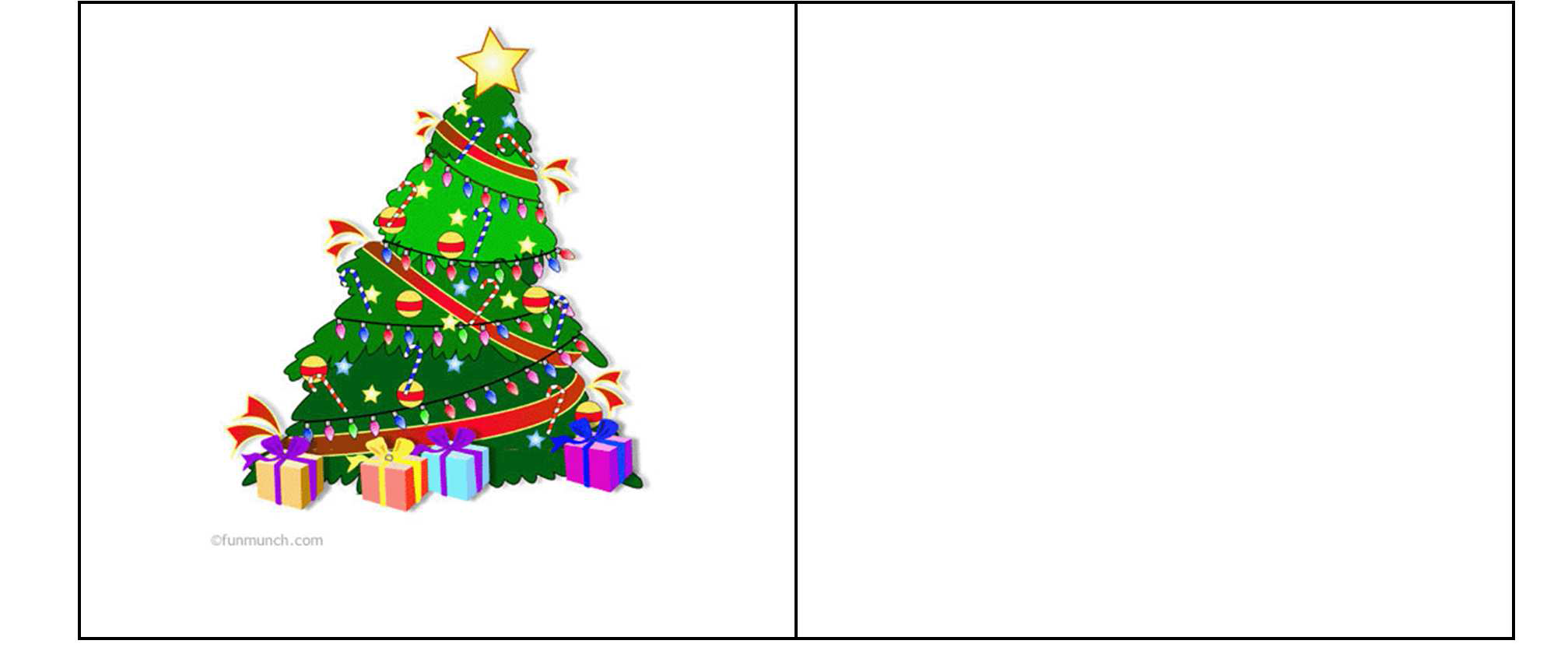 Krokodíl drží darček. 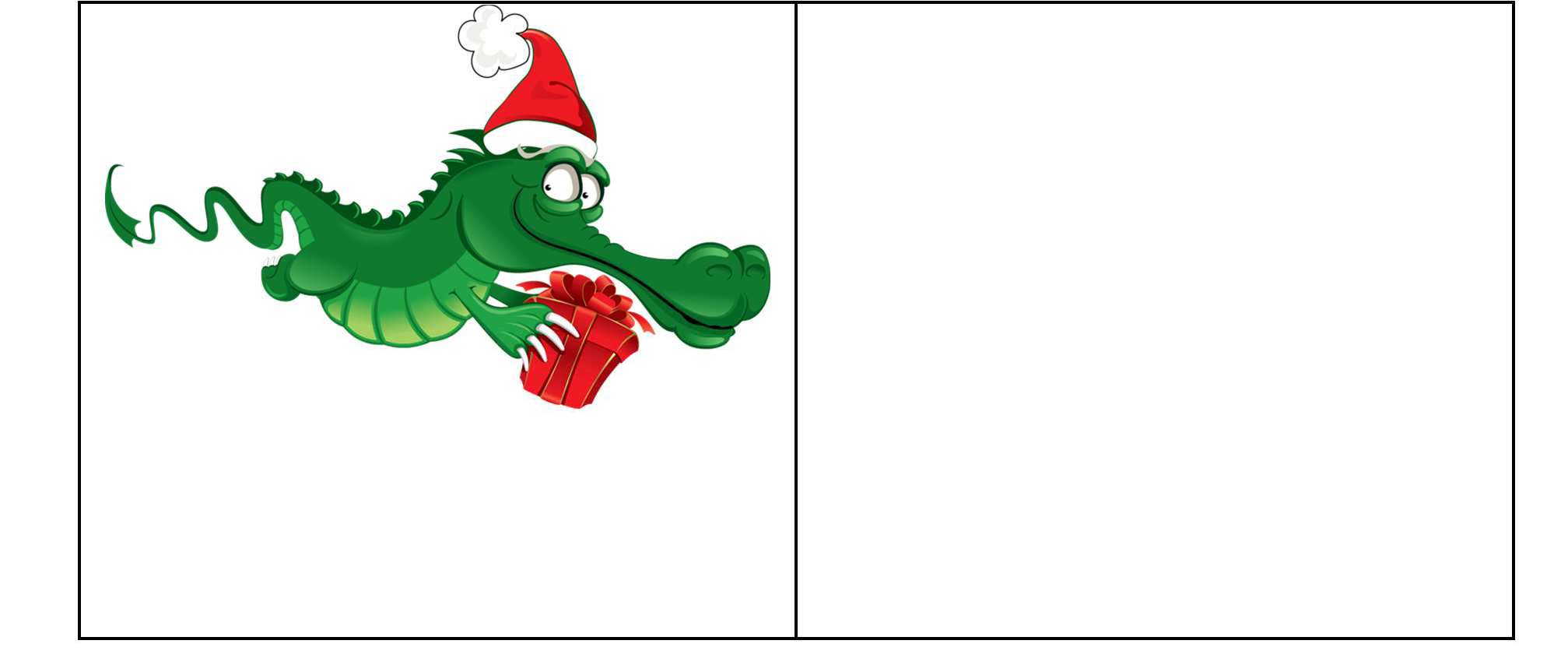 Tučniaky spievajú. Macík má červený šál a čiapku. 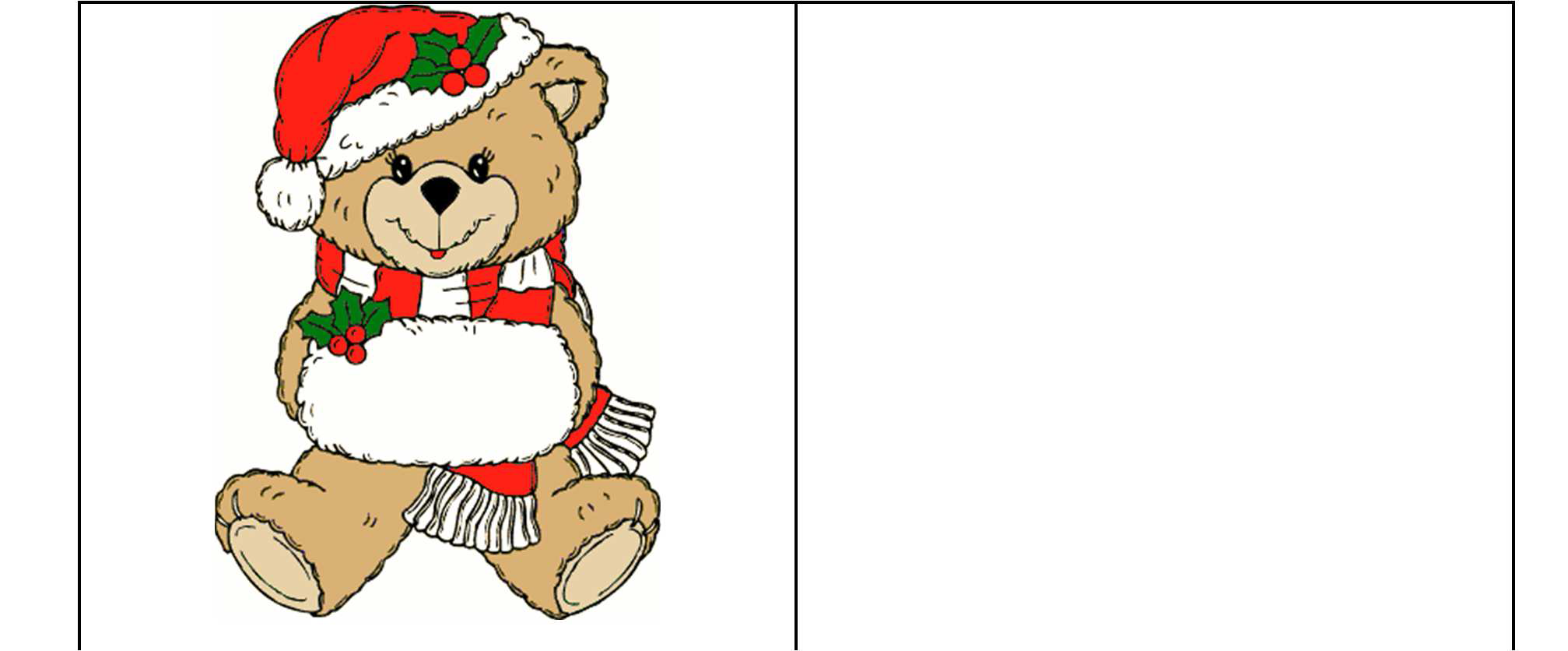 Dedo Mráz lezie do komína. Snehuliak stojí vedľa stromčeka. 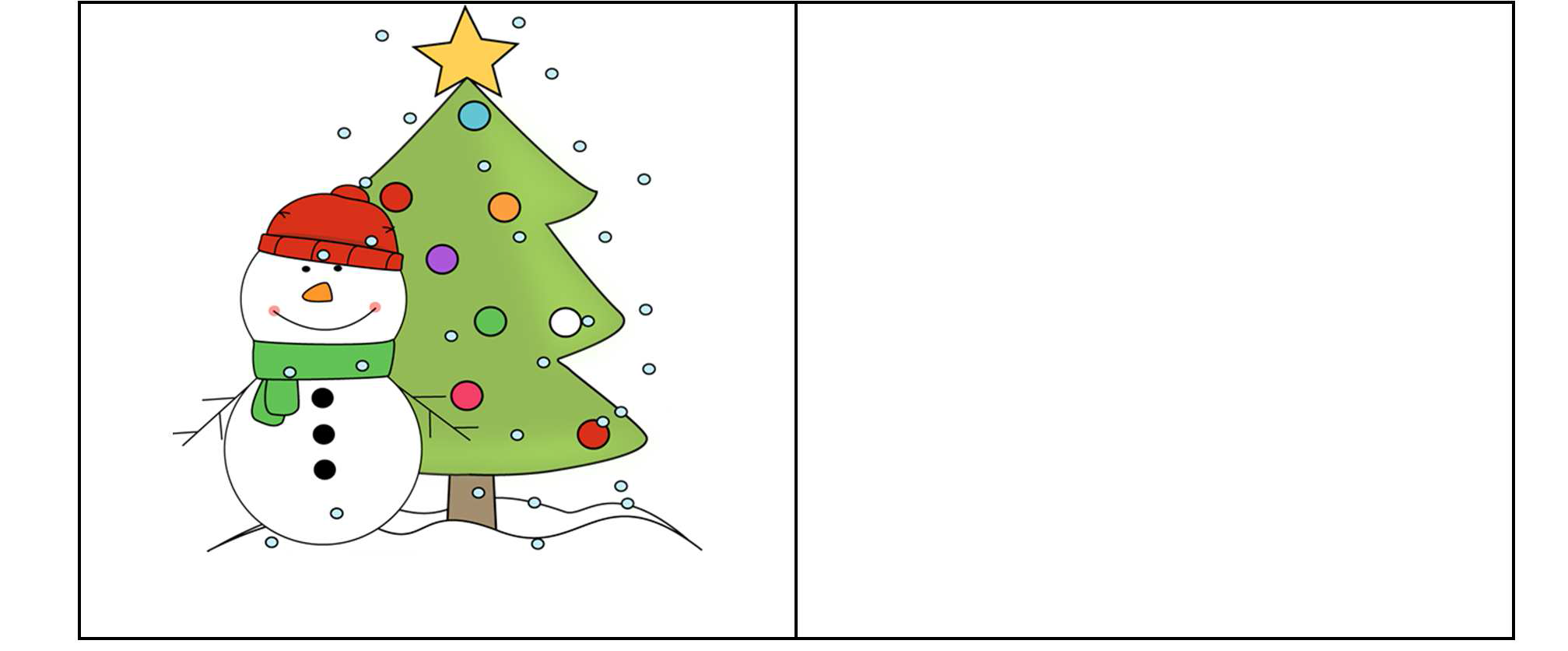 Tiger má čiapku. Traja ľudia spievajú.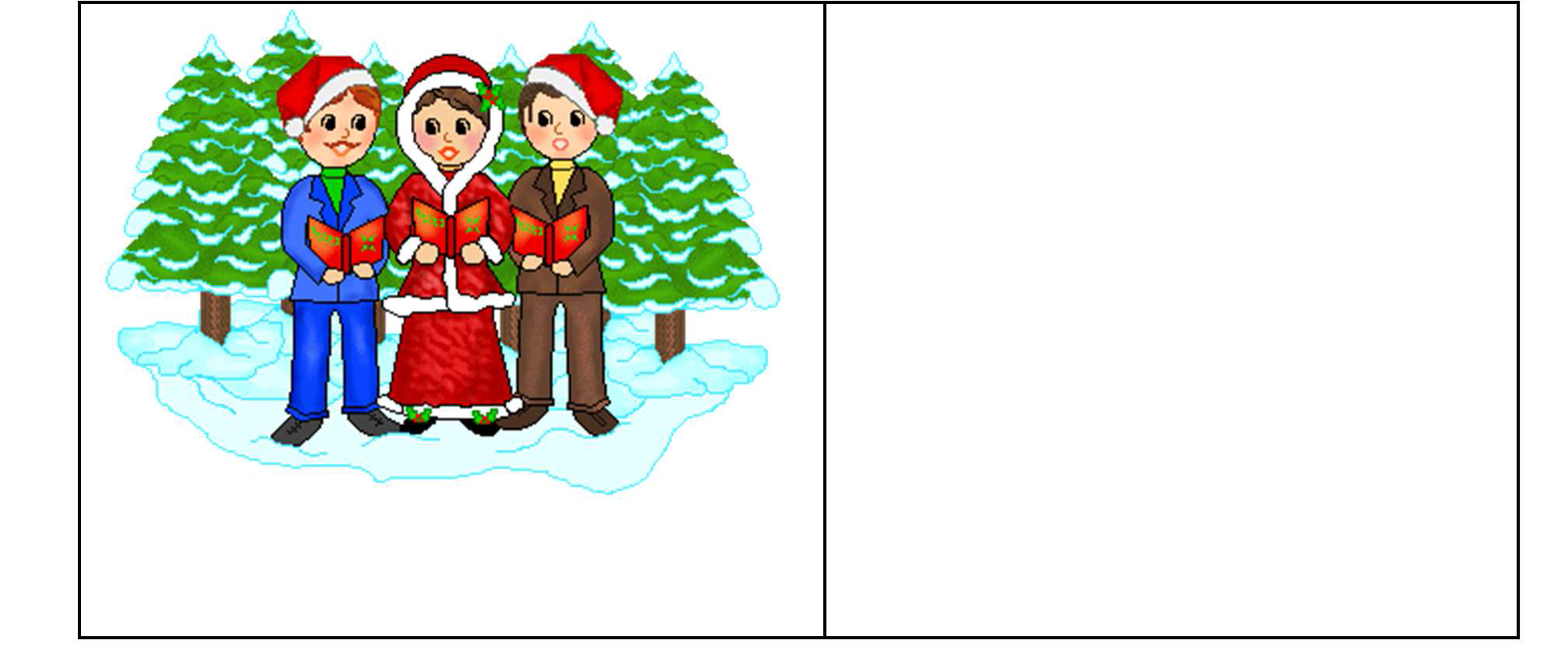 Rudolf má červený nos.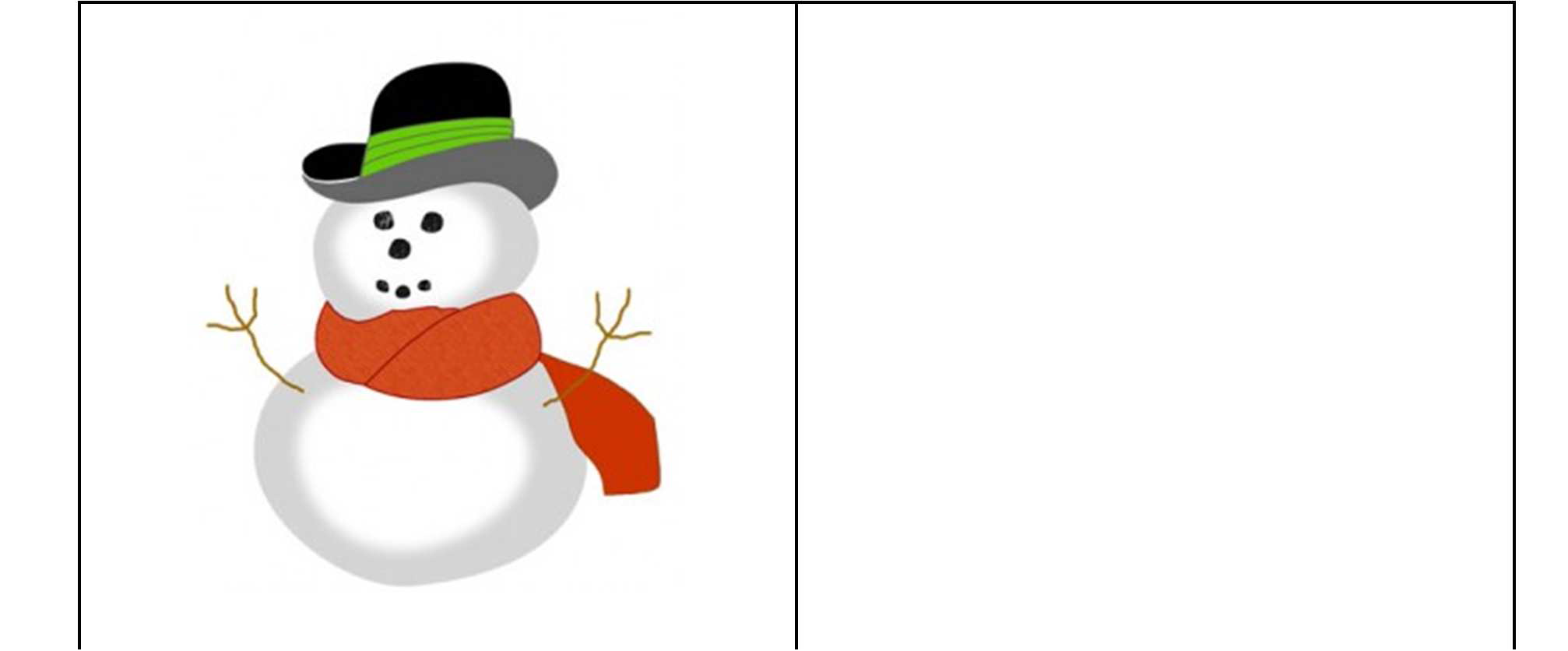 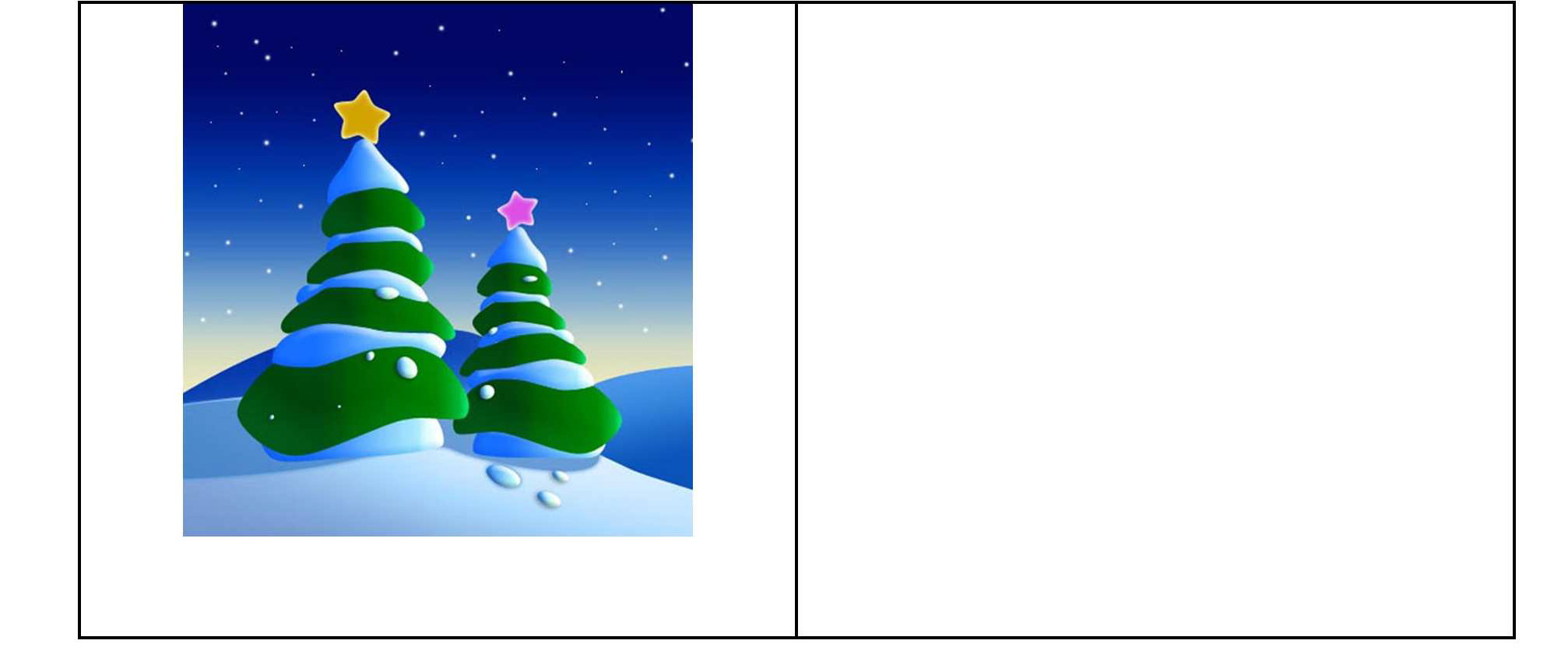 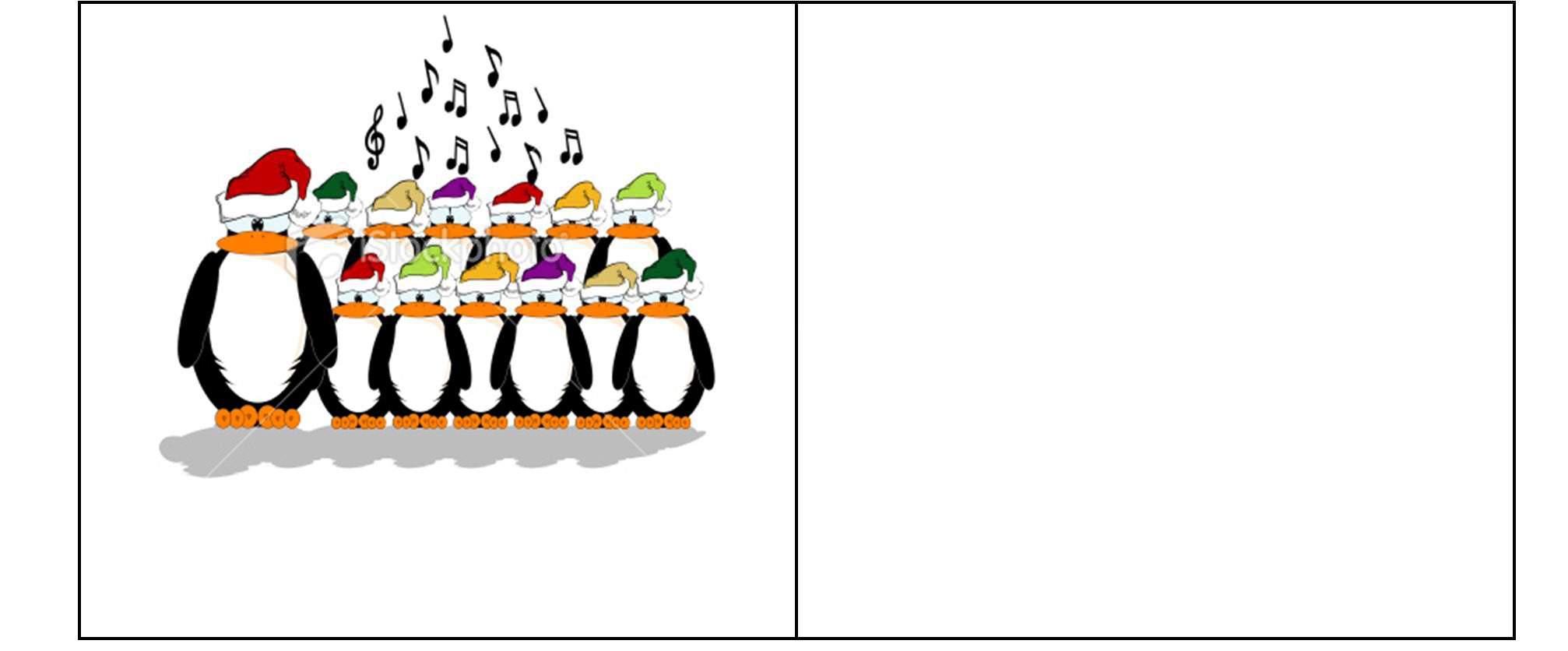 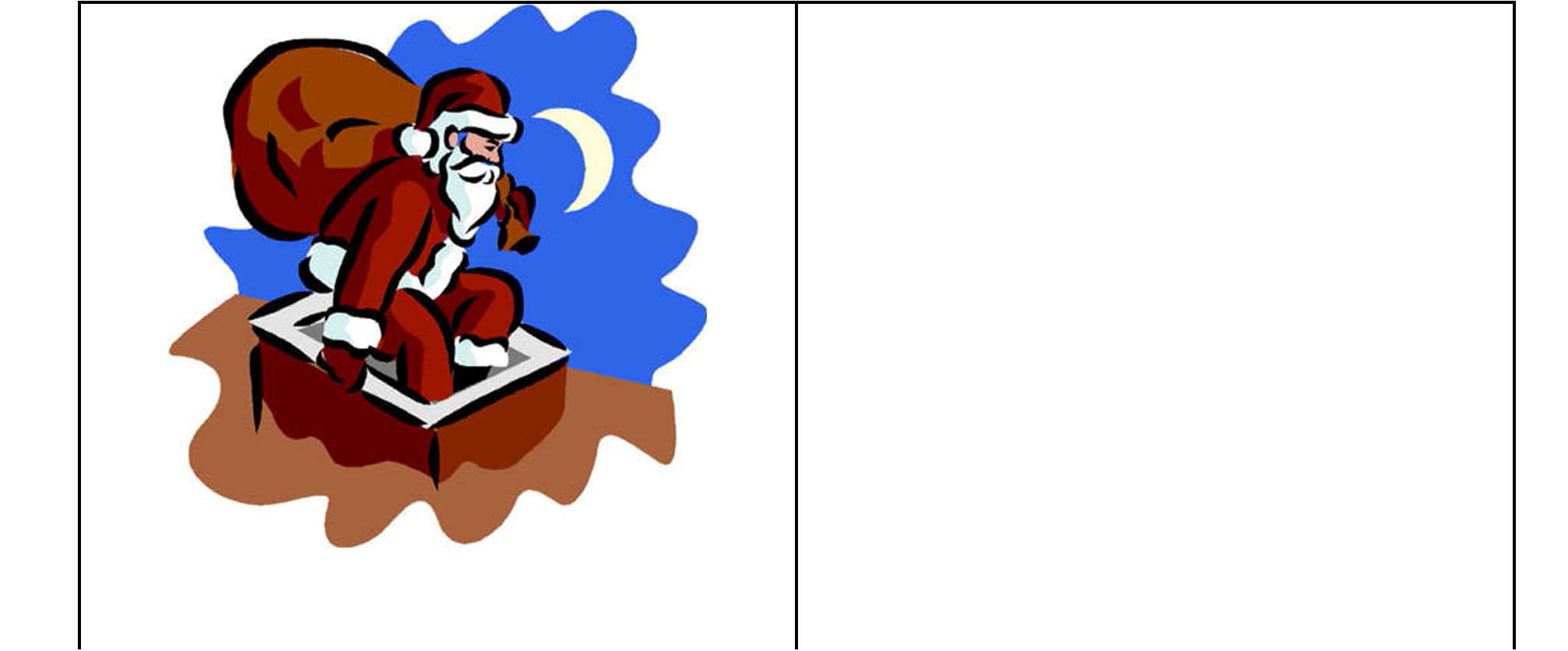 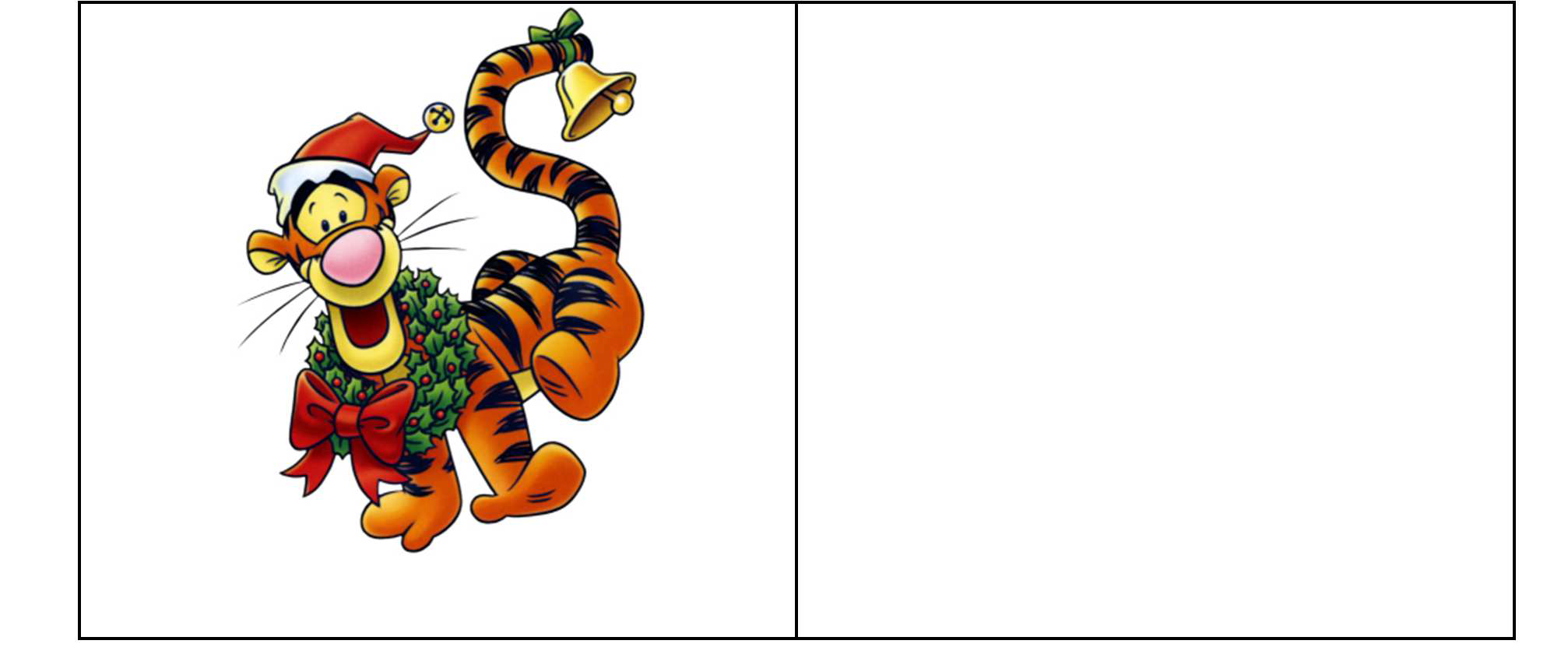 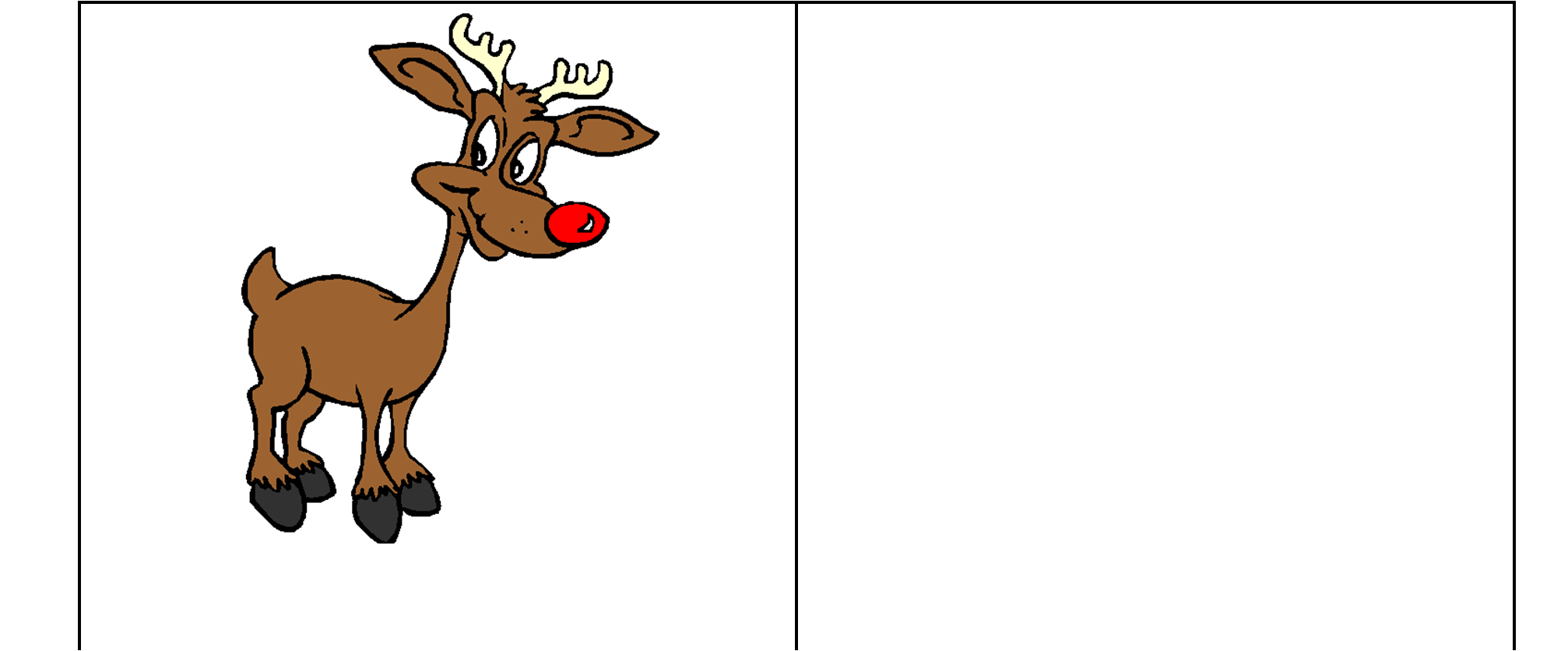 Šťastné a veselé Vianoce!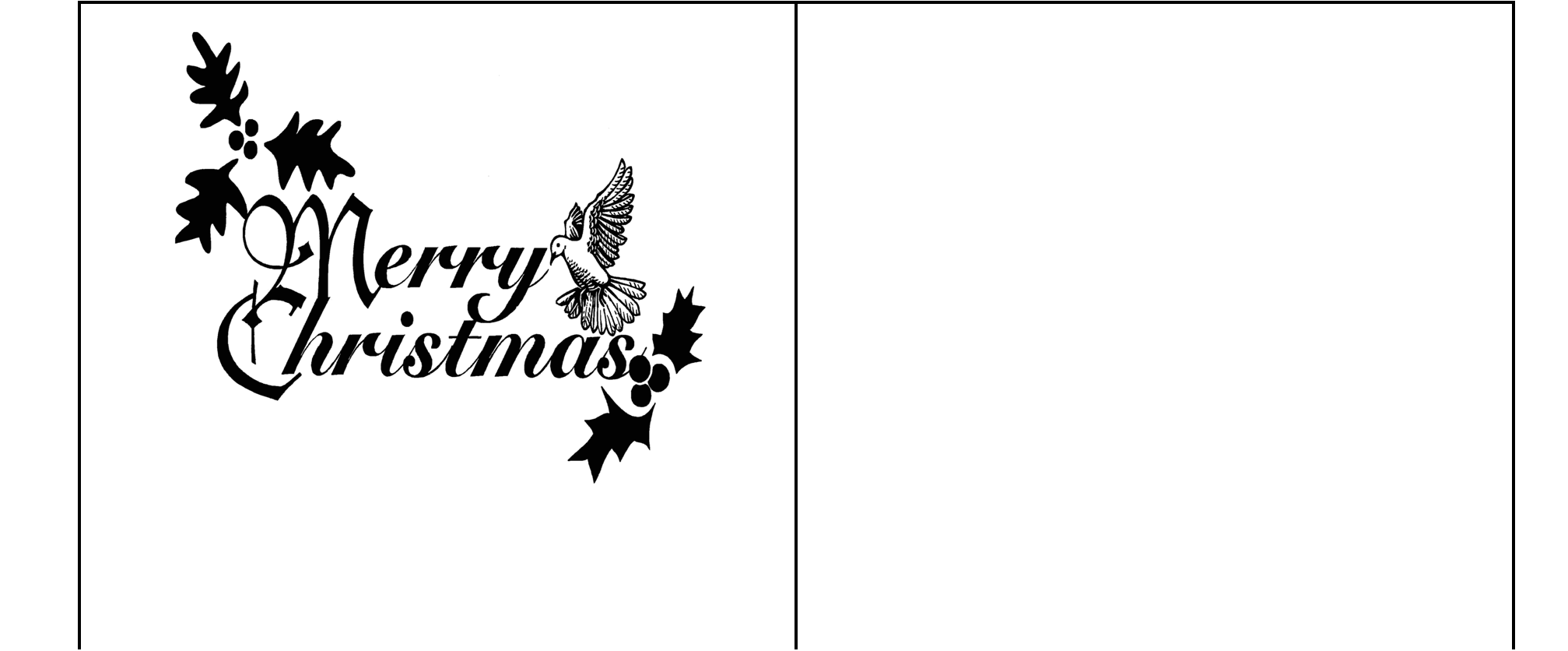 Snehuliak má oranžový šál a klobúk.